Сумська міська радаВиконавчий комітетРІШЕННЯ	Відповідно до постанови Кабінету Міністрів України від 04.02.2015 №45 «Про затвердження Порядку бронювання військовозобов’язаних за органами державної влади, іншими державними органами, органами місцевого самоврядування та підприємствами, установами та організаціями на період мобілізації та на воєнний час», враховуючи лист Сумської обласної державної адміністрації від 02.12.2021 № 01-40/15407, керуючись частиною першою статті 52 Закону України «Про місцеве самоврядування в Україні», виконавчий комітет Сумської міської ради ВИРІШИВ:	1. Внести зміни до рішення виконавчого комітету Сумської міської ради від 13.07.2021 № 375 «Про план роботи виконавчого комітету міської ради на ІІ півріччя  2021 року», а саме: виключити питання «Про стан ведення військового обліку громадян на території Сумської МТГ у 2021 році та завдання на 2022 рік» з розділу IІ (21 грудня) додатку.	2. Розглянути дане питання у січні 2022 року.Міський голова								О.М.  ЛисенкоКононенко 700-510Розіслати: згідно зі списком розсилки ЛИСТ ПОГОДЖЕННЯдо проєкту рішення виконавчого комітету Сумської міської ради«Про внесення змін до рішення виконавчого комітету Сумської міської ради від 13.07.2021 № 375 «Про план роботи виконавчого комітету міської ради на ІІ півріччя  2021 року»Начальник відділу з питань взаємодії з правоохоронними органами						С.В. КононенкоНачальник відділу організаційно –кадрової роботи								А.Г. АнтоненкоНачальник відділу протокольноїроботи та контролю							Л.В. МошаНачальник правового управління					О.В. ЧайченкоКеруючий справамивиконавчого комітету							Ю.А. ПавликПроект рішення підготовлений з урахуванням вимог Закону України «Про доступ до публічної інформації» та Закону України «Про захист персональних даних»			________________	                         С.В. Кононенко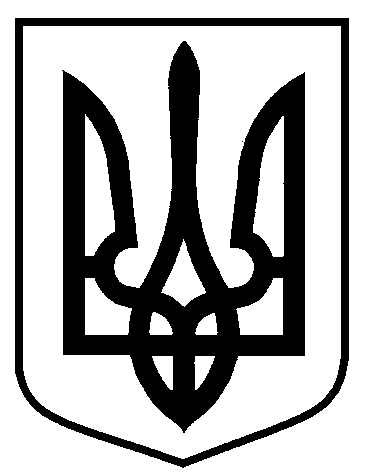 Проектоприлюднено«        »                      2021 р.від                        №  Про внесення змін до рішення виконавчого комітету Сумської міської ради від 13.07.2021 № 375 «Про план роботи виконавчого комітету міської ради на ІІ півріччя  2021 року»